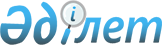 О внесении изменений в некоторые решения Правительства Республики Казахстан
					
			Утративший силу
			
			
		
					Постановление Правительства Республики Казахстан от 27 марта 2007 года N 233. Утратило силу постановлением Правительства Республики Казахстан от 27 марта 2017 года № 140.
      Сноска. Утратило силу постановлением Правительства РК от 27.03.2017 № 140.
      Правительство Республики Казахстан ПОСТАНОВЛЯЕТ: 
      1. Утвердить прилагаемые изменения, которые вносятся в некоторые решения Правительства Республики Казахстан. 
      2. Настоящее постановление вводится в действие со дня подписания.  Изменения, которые вносятся в
некоторые решения Правительства Республики Казахстан
      1. В постановлении Правительства Республики Казахстан от 29 декабря 1995 года N 1880 "О Комиссии по вопросам международной гуманитарной помощи" (САПП Республики Казахстан, 1995 г., N 41, ст. 512): 
      ввести в состав Комиссии по вопросам международной гуманитарной помощи утвержденный указанным постановлением: 
      Мусина                     - Заместителя Премьер-Министра 
      Аслана Еспулаевича           Республики Казахстан - Министра 
                                   экономики и бюджетного планирования, 
                                   председателем 
      Сабдалина                  - вице-министра по чрезвычайным ситуациям 
      Аблая Кияловича              Республики Казахстан, заместителем 
                                   председателя 
      Арифханова                 - вице-министра труда и социальной 
      Айдара Абдразаховича         защиты населения Республики Казахстан 
      Омарова                    - вице-министра здравоохранения 
      Кадыра Токтамысовича         Республики Казахстан 
      Султанова                  - вице-министра финансов 
      Бахыта Турлыхановича         Республики Казахстан 
      Абдымомунова               - вице-министра образования и науки 
      Азамата Курманбековича       Республики Казахстан 
      Машкеева                   - председателя Комитета фармации 
      Батырбека Аукеновича         Министерства здравоохранения Республики 
                                   Казахстан; 
      вывести из указанного состава: Масимова Карима Кажимкановича, Куандыкова Болатбека Баяновича, Утеулину Хафизу Мухтаровну, Пак Ларису Юн-Боевну, Аканова Айкана Акановича, Смаилова Алихана Асхановича, Умбеталиева Мади Тохтаровича. 
      2. Утратил силу постановлением Правительства РК от 24.12.2008 № 1239. 
      3. Утратил силу постановлением Правительства РК от 20.05.2010 № 453.
      4. Утратил силу постановлением Правительства РК от 12.11.2008 N 1048.
      5. Утратил силу постановлением Правительства РК от 20.05.2010 № 453.
      6. Утратил силу постановлением Правительства РК от 15.10.2007 N 948.
					© 2012. РГП на ПХВ «Институт законодательства и правовой информации Республики Казахстан» Министерства юстиции Республики Казахстан
				
Премьер-Министр
Республики КазахстанУтверждены
постановлением Правительства
Республики Казахстан
от 27 марта 2007 года N 233 